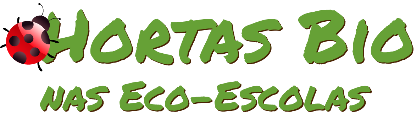 Horta Bio… em casaFicha de RegistoIdentificação da planta escolhidaIdentificação da planta escolhidaNome comum da espécie: Alface, Coentros e RabanetesNome científico: Lactuca Sativa, Coriandrum Sativium, Raphanus SativusQuando colocaste a semente na terra?Atenção: as sementes sem água não germinam! A germinação inicia-se por uma intensa absorção de água.Quando colocaste a semente na terra?Atenção: as sementes sem água não germinam! A germinação inicia-se por uma intensa absorção de água.Data: 27 de Março 2020Data: 27 de Março 2020Quantos dias passaram até ao aparecimento da plântula?Regista este momento com uma fotografia!Não te esqueças: A planta “recém-nascida”, precisa de luz para realizar a fotossíntese, é desta forma que produz o seu próprio alimento.Quantos dias passaram até ao aparecimento da plântula?Regista este momento com uma fotografia!Não te esqueças: A planta “recém-nascida”, precisa de luz para realizar a fotossíntese, é desta forma que produz o seu próprio alimento.Resposta:Passaram 12 dias até aparecer a plântula. Resposta:Passaram 12 dias até aparecer a plântula. Registo semanal do desenvolvimento da planta:Gostaríamos que registasses, se possível, semanalmente, o desenvolvimento da tua planta. Se não se notarem modificações significativas, não necessitas de anotar.O que podes e deves registar?Quanto cresceu? Quantas folhas novas? Apareceram ramificações? Apareceu uma florescência, quando? A planta frutificou? A planta ficou com as folhas amareladas? Murchou? Tem parasitas? Atenção:Envia para o teu professor, com esta tabela, um conjunto de fotografias que exibam a evolução do crescimento da planta (4 a 8 fotografias).Registo semanal do desenvolvimento da planta:Gostaríamos que registasses, se possível, semanalmente, o desenvolvimento da tua planta. Se não se notarem modificações significativas, não necessitas de anotar.O que podes e deves registar?Quanto cresceu? Quantas folhas novas? Apareceram ramificações? Apareceu uma florescência, quando? A planta frutificou? A planta ficou com as folhas amareladas? Murchou? Tem parasitas? Atenção:Envia para o teu professor, com esta tabela, um conjunto de fotografias que exibam a evolução do crescimento da planta (4 a 8 fotografias).Semana 1:Apenas reguei a terra de 2 em 2 dias. Semana 1:Apenas reguei a terra de 2 em 2 dias. Semana 2:Começou a aparecer uma relvinha verde muito pequenina. Semana 2:Começou a aparecer uma relvinha verde muito pequenina. Semana 3:Alimentei a terra com mais borras de café. Semana 3:Alimentei a terra com mais borras de café. Semana 4 :Os vasos já têm muitas folhas, os coentros já têm as folhas formadas. Semana 4 :Os vasos já têm muitas folhas, os coentros já têm as folhas formadas. Por fim…Descreve-nos como foi feita a sementeira:Precisei de 3 vasos vazios, terra para plantar, sementes de cada espécie uma colher de metal e água. Como foi realizada a manutenção da tua planta?Rego de 2 em 2 dias e alimento a terra com borras de café. Que materiais utilizaste?Vasos e uma colher de metal para fazer um buraco na terra. 